I - ĐÁP ÁN PHẦN TRẮC NGHIỆM (4 ĐIỂM): Tổng câu trắc nghiệm: 16.II. ĐÁP ÁN PHẦN TỰ LUẬN (6 ĐIỂM)Câu 1a. Hoàn thành bảng niên biểu các sự kiện chính (đã cho)trong quá trình Pháp xâm lược Việt Nam, theo mẫu.Câu 1bCâu 2---- Hết ---TRƯỜNG THPT NGÔ GIA TỰTỔ SỬ - ĐỊA -GDCDĐáp án có 03 trangĐÁP ÁN KIỂM TRA GIỮA HỌC KỲ 2NĂM HỌC: 2020-2021Môn: Lịch sử - Khối 11Thời gian: 45 phút (Không kể thời gian phát đề)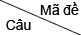 0030040020011CBCB2CBDA3CADB4ABBA5ADBC6DCAA7CACB8ACBC9BBAA10ABBD11CCDD12DDDB13DDAB14DDDD15DADA16ABDCThời gianSự kiệnKết cụcNgày 1-9-1858Pháp nổ súng tại của biển Đà Năng. Mở đầu xâm lược Việt Nam.Pháp bị cầm chân tại Đà Nẵng0,5đTháng 2-1859Pháp tấn công Gia Định.Pháp bị sa lầy tại Gia Định>> kế hoạch “đánh nhanh thắng nhanh” thất bại, Pháp chuyển sang kế hoạch “chinh phục từng gói nhỏ”.0,5đNăm 1873Pháp tấn công Bắc kì lần thứ nhất.Pháp chiếm được Bắc Kì nhưng rút quân, đổi lại Pháp được triều đình Huế thừa nhận 6 tỉnh Nam Kì là đất thuộc Pháp (trong hiệp ước Giáp Tuất 1874.)0,5đNăm 1882Pháp tấn công Bắc kì lần thứ haiPháp chiếm được Hà Nội và một số tỉnh Bắc Kì.0,5đNăm 1883Pháp tấn công của biển Thuận An, sát kinh đô Huế.Triều đình Huế đầu hàng, kí hiệp ước Hácmăng >>Trên thực tế Việt nam trở thành thuộc địa của Pháp.0,5đCâu                                             Nội dungĐiểmCâu 1bNhà Nguyễn chịu trách nhiệm gì ?Học sinh có thể trình bày  nhiều hướng khác nhau nhưng đảm bảo nhận thức được ...-Biết rỏ âm mưu Pháp thôn tính toàn bộ Việt Nam, nhưng trong thời gian dài nhà Nguyễn vẫn bảo thủ, không cải cách để tăng cường khả năng chống ngoại xâm, làm thế nước ngày một suy yếu.-Đường lối kháng chiến chủ hòa,thương lượng và không hợp tác cùng nhân dân kháng chiến.-Nhà Nguyễn kí các hiệp ước từ nhượng bộ đến đầu hàng....  0,50,250,25Câu                                             Nội dungĐiểmCâu 2*Nguyên nhân dẫn đến Chiến tranh thế giới thứ haiNguyên nhân sâu xa.
Sự phát triển không đồng đều của CNTB trong những năm 1918-1939 làm mâu thuẫn giữa các nước đế quốc về vần đề thuộc địa ngày càng găy gắt.
 Nguyên nhân trực tiếp.
- Hậu quả của cuộc khủng hoảng kinh tế thế giới 1929-1933=> chủ nghĩa phát xít lên cầm quyền => Ráo riết chạy đua vũ trang, gây chiến tranh xâm lược.
-Thái độ dung dưỡng thỏa hiệp của Anh, Pháp, Mĩ đã tạo điều kiện cho chiến tranh nổ ra.....*   Bài học rút ra... Học sinh có thể trình bày  nhiều hướng khác nhau nhưng đảm bảo nhận thức được...- Chủ nghĩa đế quốc, chủ nghĩa phát xít là nguồn gốc của chiến tranh...- Các quốc gia cùng chung tay  tìm ra giải pháp chống nguy cơ chiến tranh, tháo gỡ xung đột, khủng bố để  bảo vệ hòa bình cho nhan loại .... 0,50,50,51 đ